                                            «Книги просвещают душу, поднимают и                                                укрепляют человека, пробуждают в нём                                             лучшие стремления, острят его ум и                                             смягчают сердце».                                                                                      Уильям Теккерей12 апреля в группе «Мотыльки» для детей с патологией зрения прошло родительское собрание на тему «Ребёнок и книга», на котором педагоги группы рассказали о том, почему необходимо прививать детям любовь к книге.Но для детей с нарушением зрения необходимы особые требования к подбору книг:Книга должна быть яркой, красочной, при этом не перегруженной предметами, персонажами. Иллюстрации должны быть, как можно ближе связаны с реальностью, иметь чёткую форму и чёткие контуры.Нельзя использовать иллюстрации с глянцевой поверхностью.Необходимо наличие крупного, ровного шрифта в тексте.Очень хорошо, если у ребёнка в библиотеке будут книги с иллюстрациями на тактильное ощущение, где он сможет с помощью осязания  (с закрытыми глазами) определить предметы по контурам, форме, качеству материала. В книге могут присутствовать движущиеся фигурки, музыкальное сопровождение.Большое внимание необходимо уделять  гигиене зрения во время чтения и рассматривания иллюстраций:Детям, имеющим высокую степень близорукости, нистагм, сходящееся косоглазие, необходимо использовать подставку. А детям с расходящимся косоглазием -  лучше располагать книгу на столе.Расстояние от книги до глаз должно быть не менее 30-35 см.Необходимо соблюдать правильную позу, нельзя читать лёжа.Место для чтения должно быть хорошо освещённым.Нельзя допускать прямое попадание солнечного света и света яркой лампы в глаза.Обязательно следует соблюдать режим чередования зрительной работы с расслаблением зрения.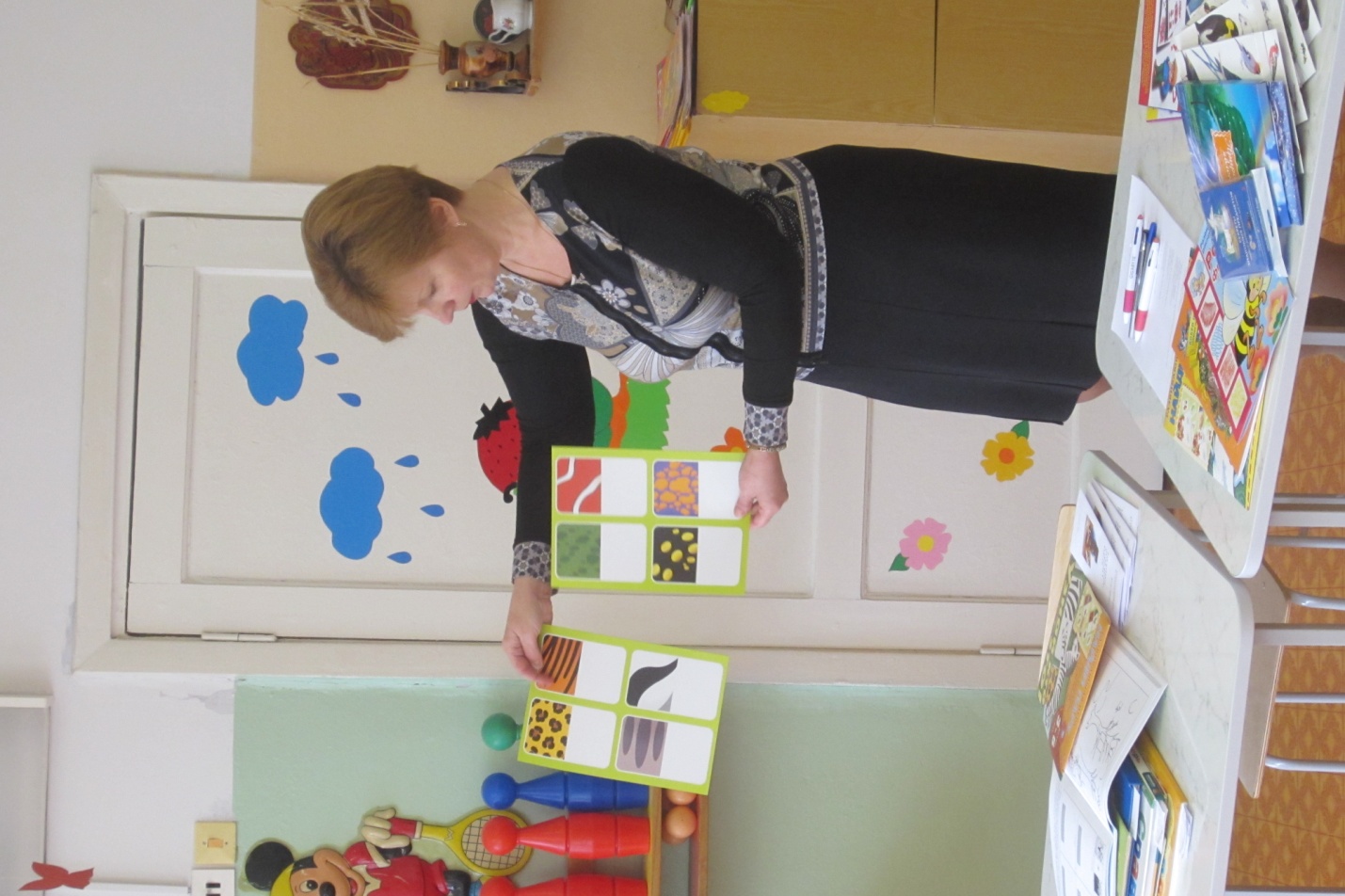 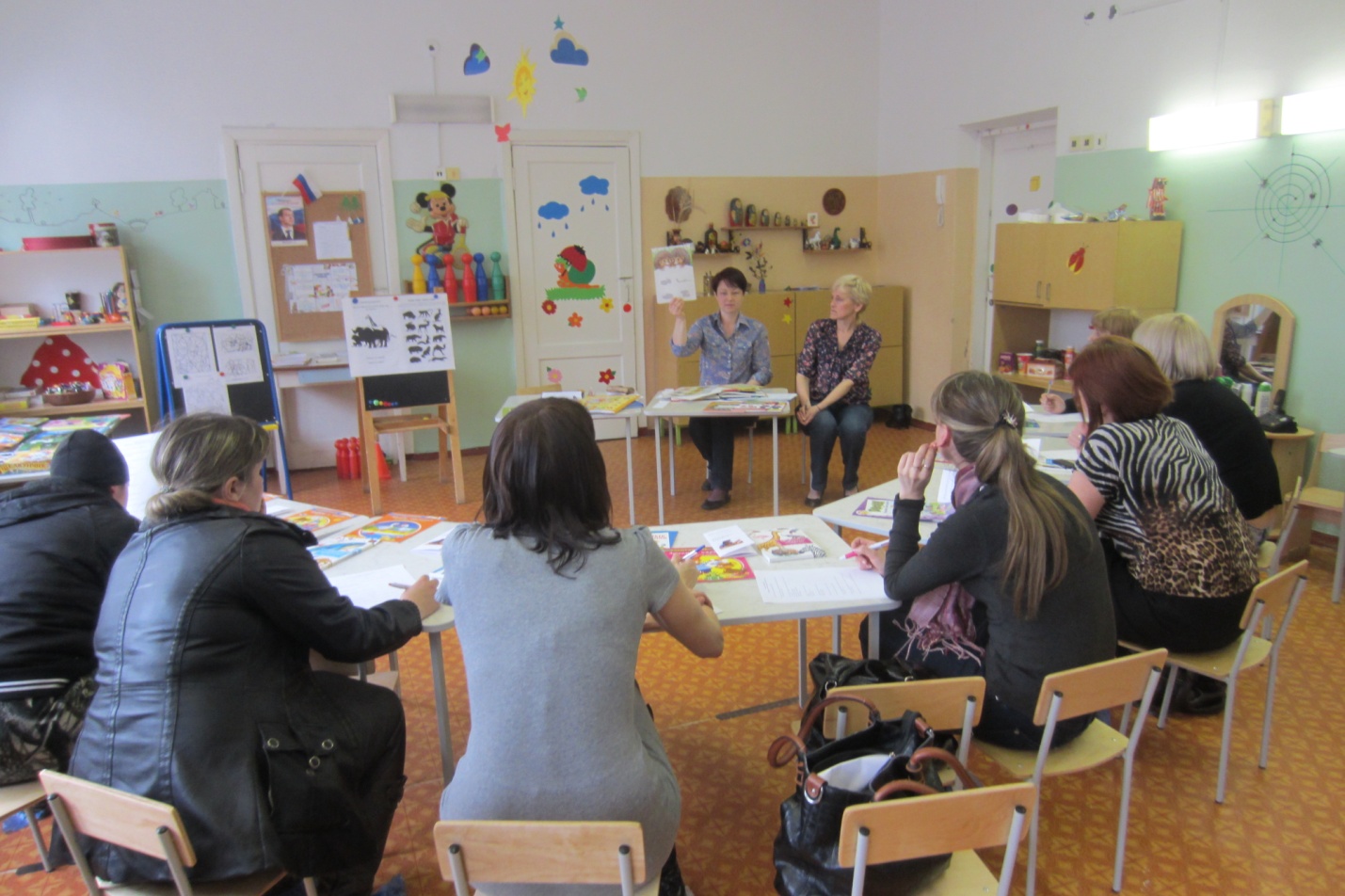 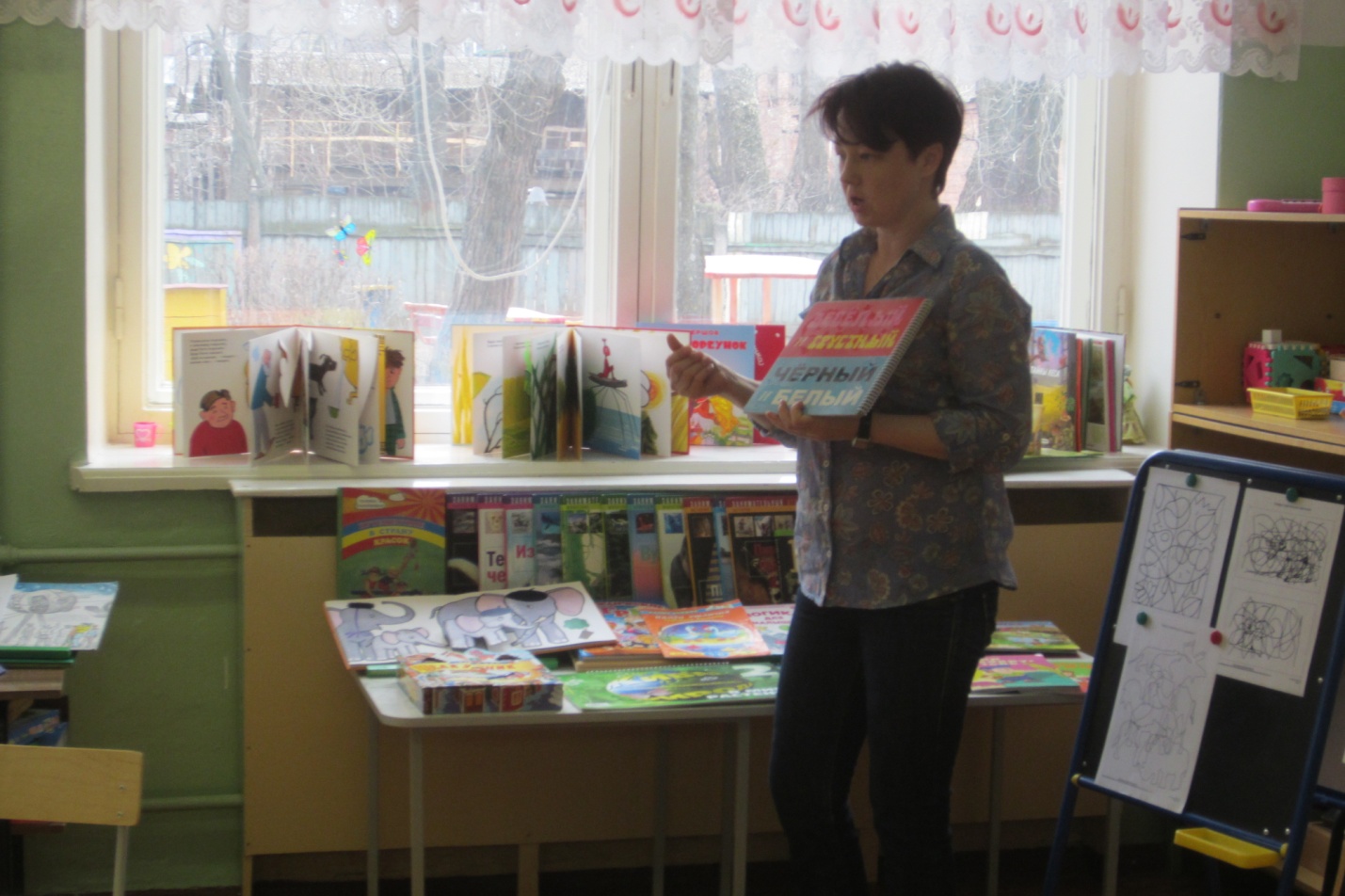 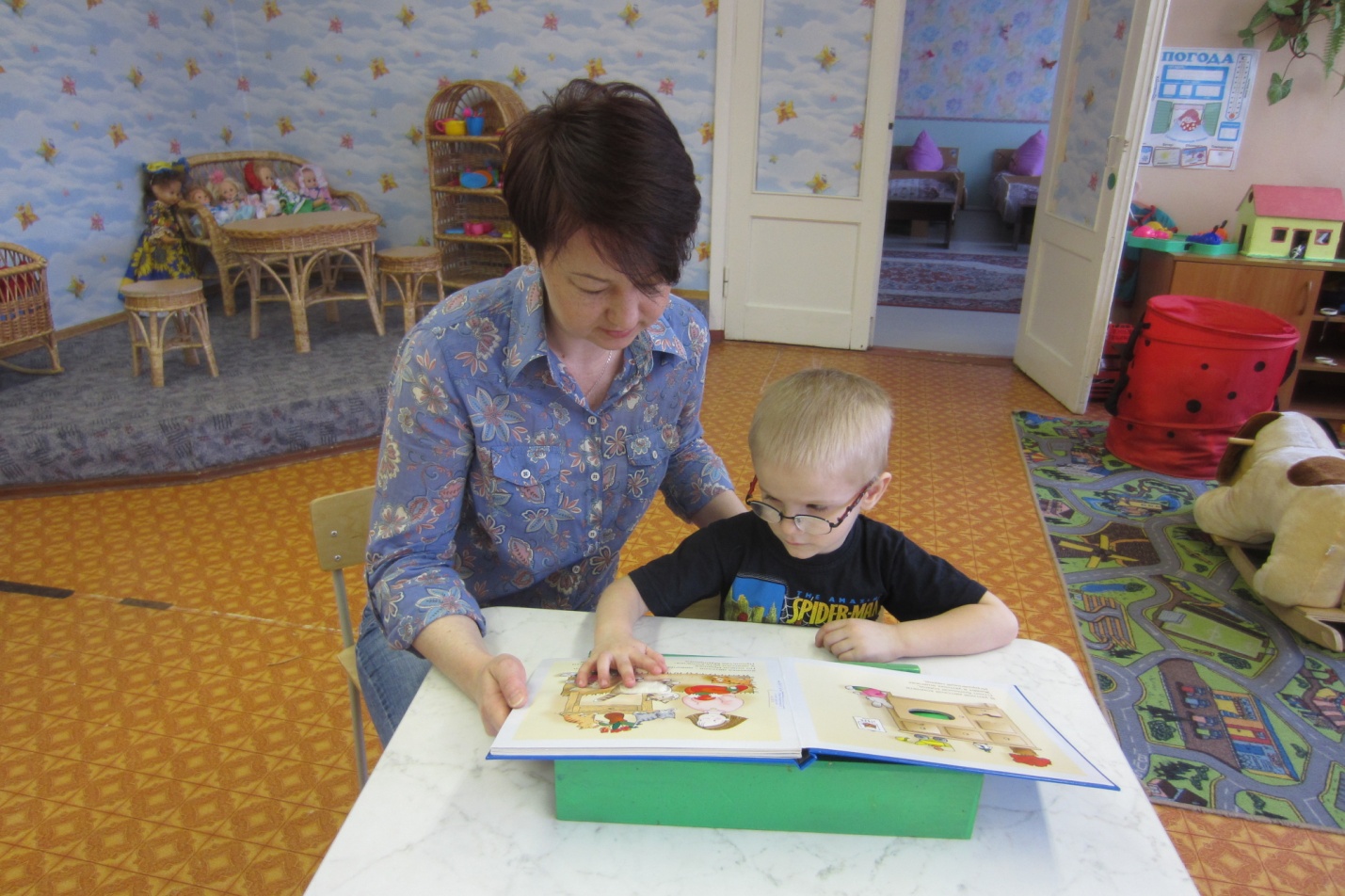 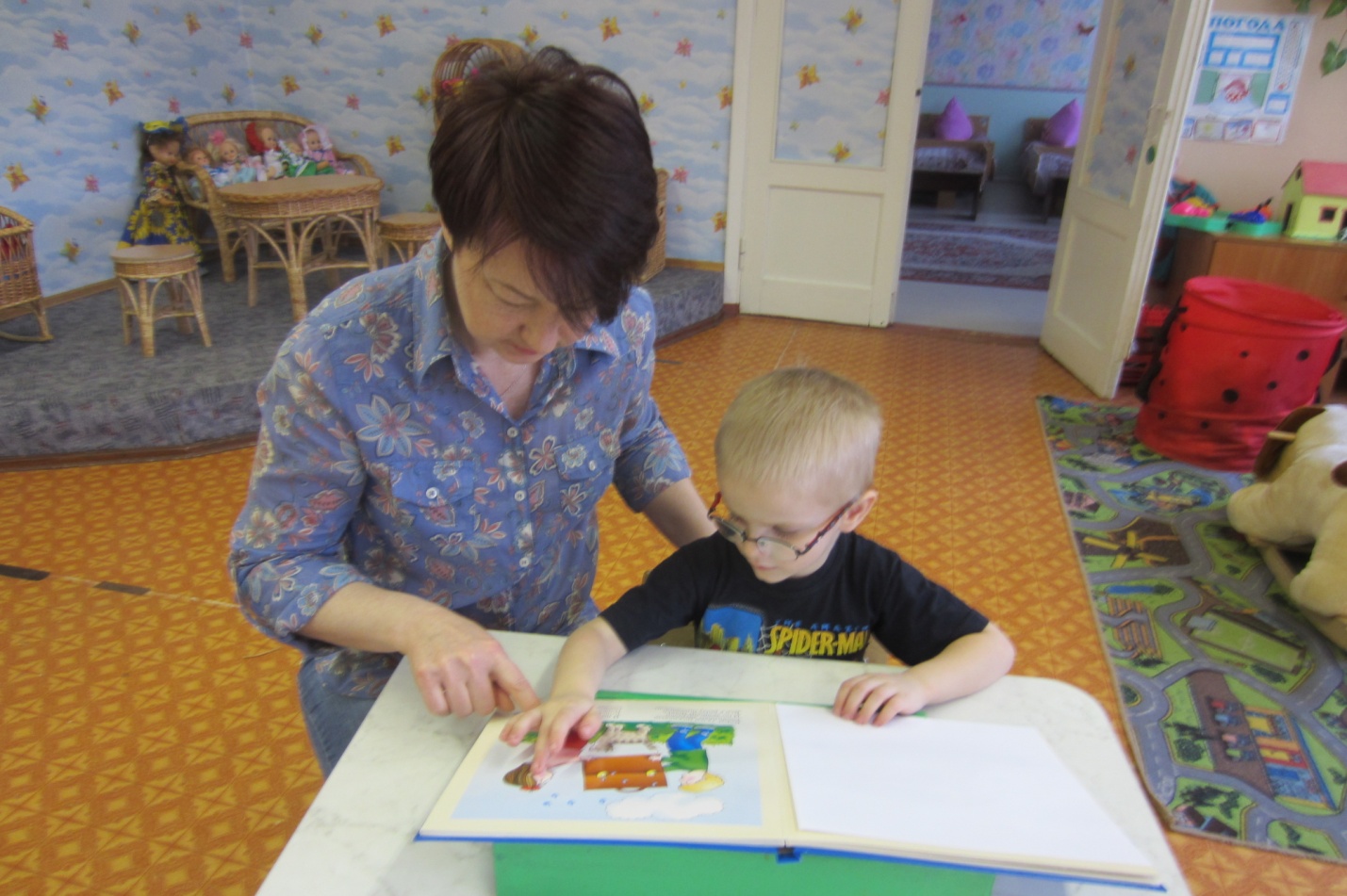 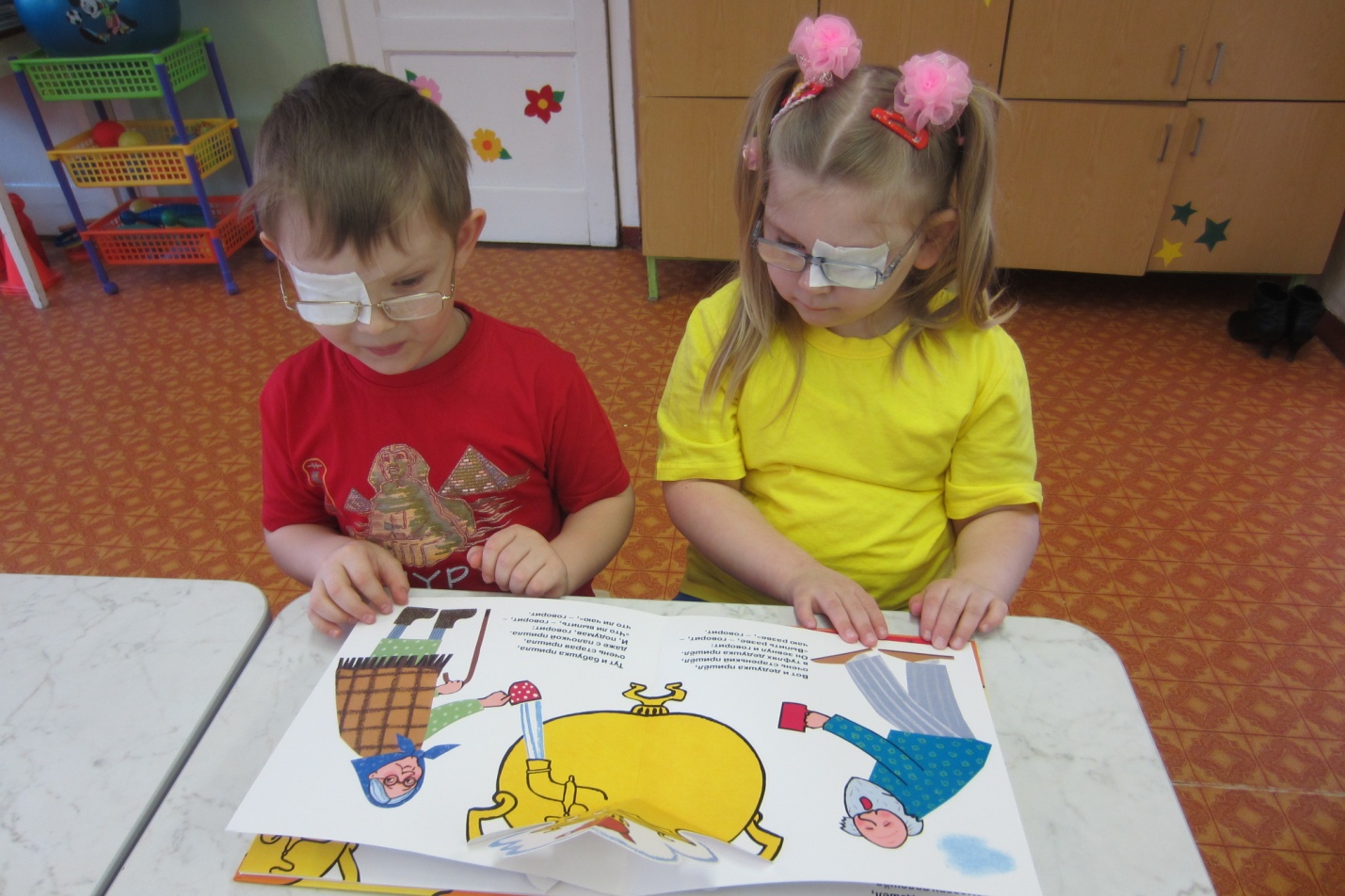 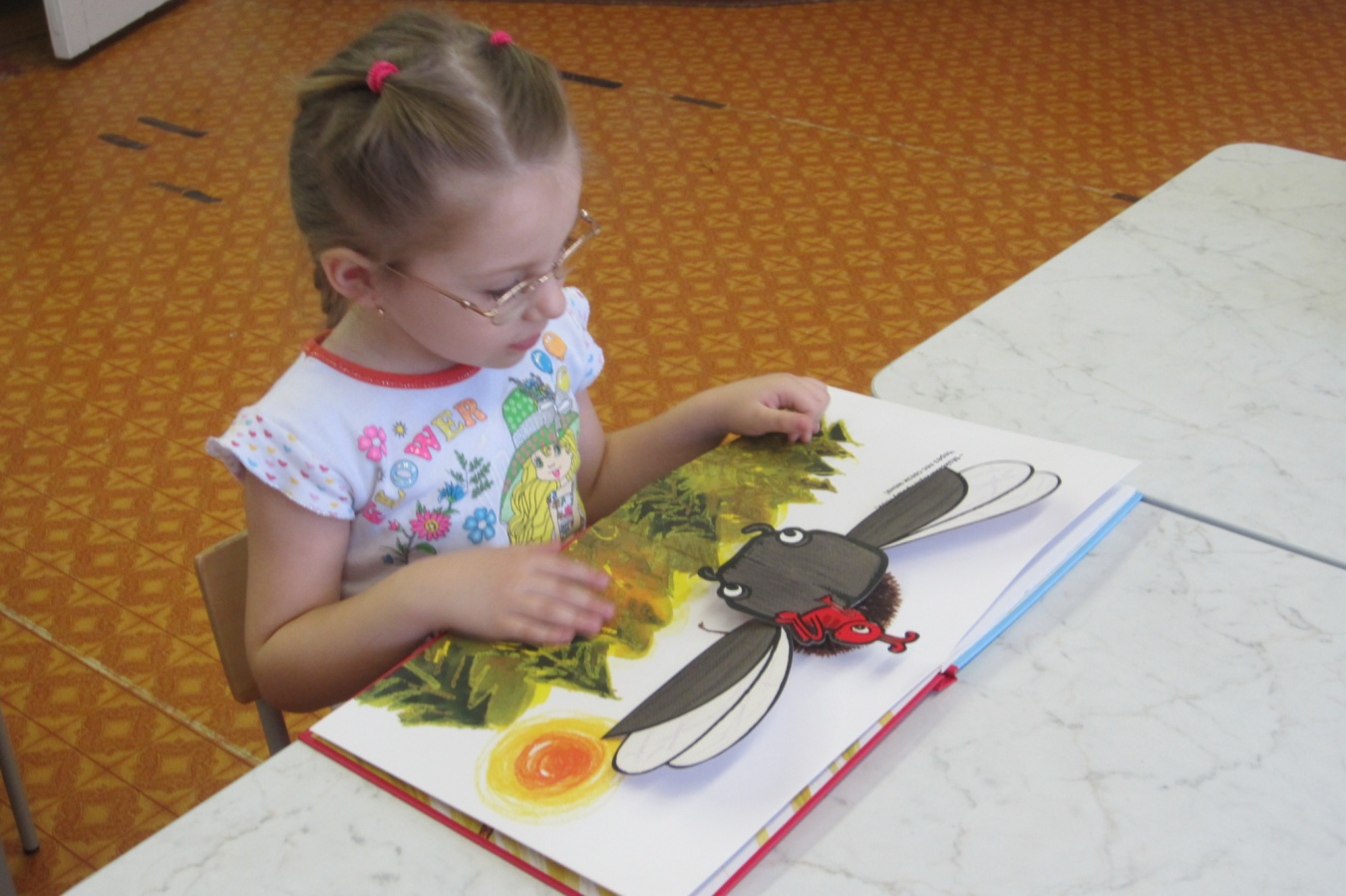 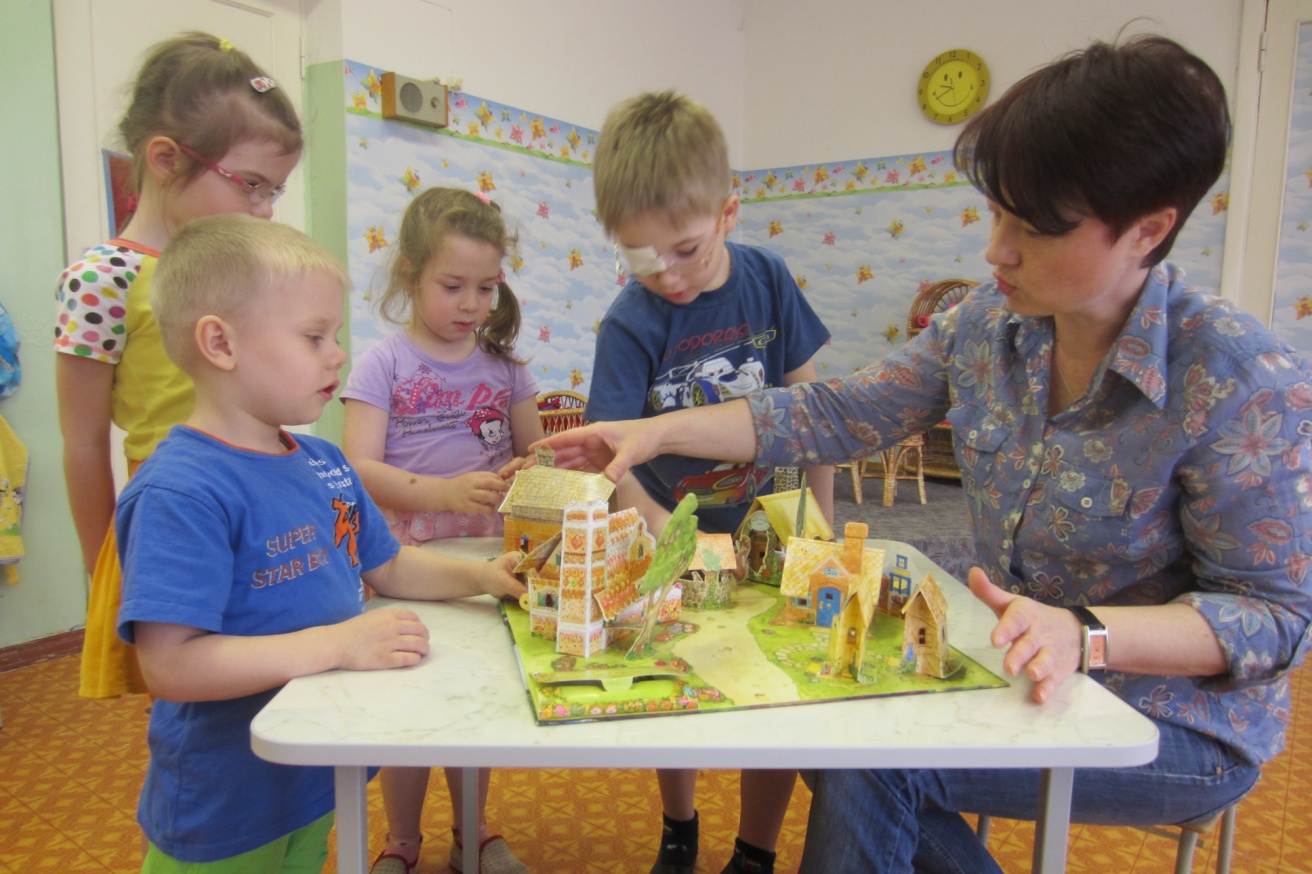 